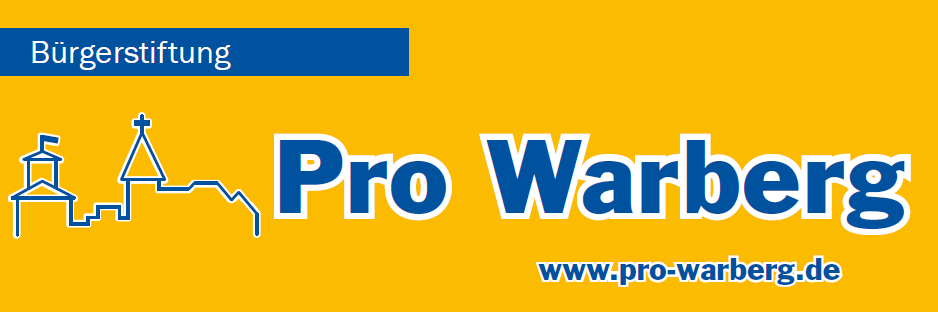 Möchten wir mit allen Warbergern, Freunden und Unterstützern feiern.Am Sonntag, 13. August ab 15.00 Uhr auf dem Burghof. 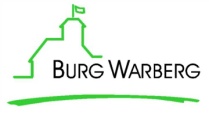 Für eine Spende von 6,00 EUR pro Person 				 
gibt es Kaffee und hausgebackenen Kuchen satt. 
Damit soll der Grundstein für ein neues Projekt in Warberg  gelegt werden. 
Natürlich hält das Team der Burg Warberg für uns auch die üblichen Getränke bereit.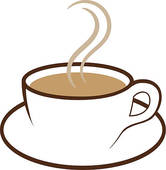 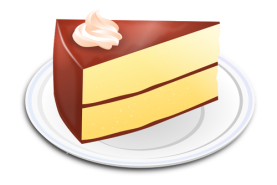 Kinder ab 3 Jahren können sich für 3,00 EUR mit Kakao und Kuchen stärken. 
Anschließend werden sie zu einer Zeitreise durch die Burg Warberg mit den Gästeführerinnen eingeladen.
 Interessierte Kinder bitte bis zum 10.08. anmelden, damit wir den Einsatz planen können.Das Blasorchester Warberg sorgt für musikalische Unterhaltung 
und der Singkreis hat eine nette Einlage vorbereitet. 	        Kuchenspenden nehmen unsere Damen gern entgegen. Bitte bei Renate Kocourek unter 05355 6578 oder 015254113687 (auch WhatsApp) zur besseren Planung melden!Wir freuen uns auf einen gemütlichen Nachmittag bei hoffentlich schönem Wetter. 
(Bei Regen dürfen wir die Aula der Burg nutzen!)Eure Bürgerstiftung „Pro Warberg“
